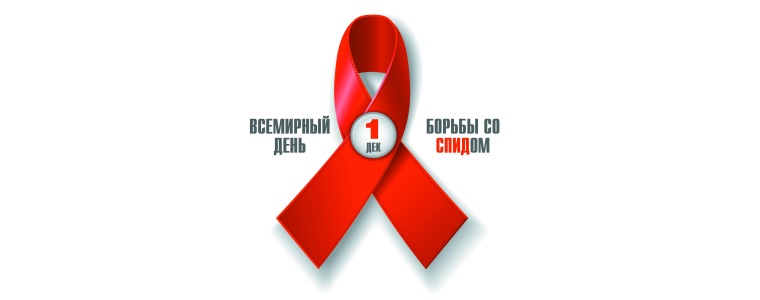 Классный час на тему: «Всемирный день борьбы со СПИДом»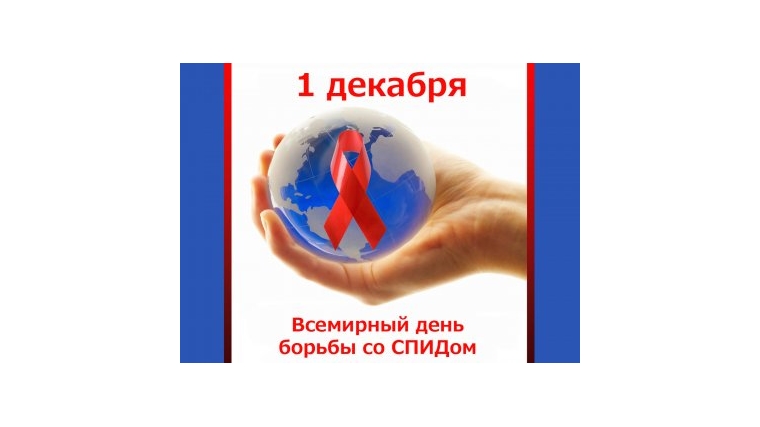 Учитель: Устян Ирина Николаевна1.12.2017 г«Беда по имени СПИД»Учитель: Устян Ирина НиколаевнаШкола – МБОУ СОШ № 23Тема: «Беда по имени – СПИД»Цель: Познакомить учащихся с первичными понятиями о СПИДе. Формировать у них отношение к здоровому образу жизни.  Форма: классный часХод мероприятия:Вступление. Ребята, тема нашего сегодняшнего разговора для вас неизвестна.                      - Сегодня мы, жители планеты Земля, единой семьей вступили в новый век, в новое тысячелетие.                       - Каким оно будет третье тысячелетие?Это волнует все человечество. Оно уже созрело до понимания того, что даже малые добрые перемены немыслимы без участия каждого из нас.Здоровье на свете превыше всего,Богатства земли не заменят его!Здоровье не купишь, никто не продаст,Его береги, как сердце, как глаз!Самое драгоценное у человека – здоровье. Только здоровый, всесторонне развитый, образованный человек способен быть настоящим творцом собственной судьбы и судьбы своей страны.Здоровье, нельзя купить ни за какие деньги. Но сформировать его и сохранить на долгие годы может каждый из нас, если выберет раз и навсегда здоровый образ жизни.ЦЕНТР НАУКИ:Что же такое СПИД? (На доску вывешивается таблица)Синдром                                                    ВирусП риобретённого                                      ИммунодефицитаИ ммунного                                               ЧеловекаД ефицитаУчитель:Чтобы не писать и не говорить каждый раз такое длинное название, учёные решили назвать болезнь сокращённо. Из каждого слова они взяли по одной букве. Вот и получилось слово СПИДЧто же за болезнь такая?СПИД – это болезнь, разрушающая защитную систему организма, в результате чего он становится доступным множеству других болезней. Вызывается он вирусом иммунодефицита человека, коротко – ВИЧВирус – очень маленькая частица, которая является возбудителем многих опасных болезней, например, оспы, гриппа, бешенства, краснухи, гепатита.Что такое ВИЧ-инфекция? Это инфекционное заболевание, при котором поражается иммунная (защитная) система организма; передаётся от заражённого человека к здоровому. ЦЕНТР МЕДИЦИНЫ:Источником распространения ВИЧ-инфекции является человек. Только ВИЧ – инфицированный может передать здоровому человеку это заболевание. Вирус накапливается в биологическую жидкость организма (кровь, пот и др.) Самой опасной жидкостью в плане передачи ВИЧ – инфекции является кровь. Учёные выявили, что болезнь может проявляться через 5-6 месяцев после внедрения вируса в организм.Наркомания и СПИД всегда находятся рядом. Даже попробовав наркотики всего один раз, человек рискует заразиться ВИЧ – инфекцией. А эта болезнь неизлечима. Никогда не прикасайтесь к наркотикам. Это очень опасно для вашей жизни.Человек, в организм которого попал вирус, не ощущает этого и выглядит вполне здоровым, но для других людей он представляет опасность. С момента заражения до появления явных признаков заражения иногда проходит 10-12 лет. Поэтому ВИЧ-инфекция относится к медленным инфекциям. СПИД – это последняя стадия ВИЧ – инфекции. ЦЕНТР ТЕАТРА:                                      (Выходят участники сценки)Ученик.-Как же уберечься от СПИДа?(выходит Учитель и Ученики)УчительВирус СПИДа проникнуть можетЧерез мелкие травмы на коже.1-й ученикДавай закроем ему дорогу –Дезсредства окажут нам подмогу!2-й ученикЕсли кровь чужая на кожу попала,Промой водой её для начала.Учитель: (указывая на стол с бутылками, на которых большими буквами написано: «Йод», «Перекись», «Спирт», «Альбуцид», «Стрептоцид»)Затем любой антисептик возьмёмИ кожу тщательно им протрём.Для глаз и носа – «Альбуцид»;Эти средства остановят вирус СПИД.На одежде кровь – это не беда.Здесь наш помощник – кипящая вода.3-й ученикЕсли нашёл ребёнок шприц,Пусть с пола его поднимать не спешит!Ведь неизвестно ни нам, ни вамМожет его уронил наркоман!4-й ученикПомните, взрослые, помните, дети,Простые правила эти:(Вывешивается плакат)Уколы должны делаться только одноразовыми шприцами.2.Играя друг с другом, не деритесь, не царапайтесь, т.к. в крови соперника могут находиться ВИЧ3.Не поднимайте и не трогайте выброшенные иглы, лезвия, шприцы и другие предметы, которыми можно пораниться или уколоться, так как они могут оказаться заражёнными вирусом.АйболитПрошло много лет со дня открытия вируса иммунодефицита человека.Теперь напомнить нам остаётся,Как вирус СПИДа не передаётся.1-й ученикПри рукопожатиях, объятиях2-й ученикЧерез посуду, бельё, другие бытовые приборы3-й ученикПри пользовании санузлом, ванной, бассейном.4-й ученикПри укусах насекомых, домашних животных.5-й ученикВ общественном транспорте6-й ученикПри кашле, разговоре, чиханииУчитель:Используемые в больницах, медучреждениях методы стерилизации медицинских инструментов исключают возможность передачи болезни. ЦЕНТР СТАТИСТИКИНа планете Земля число ВИЧ – инфицированных достигло 40 млн. человек, из них – 2.7 млн. детей.По масштабу эпидемию СПИДа можно сравнить с ядерной катастрофой. В настоящее время существуют 3 крупных района распространения вируса. Это США с пограничными странами, Центральная Африка и Западная Европа.К сожалению, СПИД затронул и Беларусь. Первые единичные случаи ВИЧ-инфекции были зарегистрированные в 1987 г.В 2007 году в Беларуси выявлено более 7000 случаев ВИЧ, из числа заболевших 90% — молодёжь в возрасте от 15-30 лет. Наибольшее количество зарегистрированных больных – в городах Светлогорске, Жлобине. Причина – употребление наркотиков.ЦЕНТР ПОЭЗИИ:СПИД… От него умирает каждый заразившийся человек. СПИД не является болезнью одной страны или одного региона, он представляет опасность для всех. Нет ни лекарств, ни вакцин против этой болезни. Единственная мера защиты – профилактика. Страшно знать сколько тебе осталось жить, как знают ВИЧ – инфицированные или больные СПИДом. У каждого из них в какой-то определённый момент началось обратное летоисчисление. У кого-то цепочка цифр окажется короче, у кого-то длиннее. Ещё недавно они с лёгкостью отгоняли от себя мрачные мысли и опасения: СПИД – это далеко, СПИД –это не у нас, СПИД – всё же редкость…Чтец.Сядь, отдохни и послушай, что мы скажем!Со СПИДом мы ведём войнуИ говорим на всю страну:Будь осторожен, человек,Ведь на Земле 21-й век21 век… Не кончен бой.Чтец.Не думай ты о СПИДе свысока,Наступит время, сам поймёшь, наверное,Он просвистит как пуля у вискаПеречеркнув всю жизнь в одно мгновениеО СПИДе говорить нам есть резон,И бить в колокола, кричать о смерти нам.А СПИДом   заболеть не есть позор,А есть беда у нашего столетия Чтец.Пока ещё не поздно, нужно намВести борьбу за право на бессмертие,Чтобы человечество моглоВойти без СПИДа в новое столетие.Знай цену жизни.Чтец.Мир огромный звуками наполнен.В них вся наша жизнь, ночь и рассвет.Слышите: кричит новорождённый!Ничего прекрасней в мире нет!Человек родился! Это ж чудо!Миллиард случайностей – и вотОн один во всей Вселенной!Он- счастливчик! Он растёт! Живёт!Чтец. Нам для счастья нужно, чтоб дорогаК дому отчему всегда вела;Дел без края, а проблем немного:На пороге мама чтоб ждала,А ещё здоровье. Вот тогда тыИ одержишь тысячи побед.Если оступился, жди расплаты:Каждый шаг твой оставляет след.Чтец.Не думай, что здоровье на века.Наступит время — сам поймёшь, наверное,Ведь подойдёт болезнь издалека,Перечеркнув всю жизнь в одно мгновение.Придёт болезнь (ей никого не жаль),Она настигнет бедного, богатого,И жизнь наполнят слёзы, боль, печаль…И не ищи ты где-то виноватого.Чтец.А как жил ты?!Жизнью как своей распорядитьсяТы сумеешь? Как ты будешь жить?Человеком мало лишь родиться!Жизнь свою ты должен сам сложить.Можно жить так:Спорт, учёба, выставки, походы.Жизнь полна открытий и чудес.Столько тайн у матушки природы…Сплошь загадки. Луг, ручей и лес…Постигай же всё и восхищайся!И пускай везёт тебе в пути!Добрым быть, отзывчивым старайся,В радости детей своих расти.Чтец.А кто-то живёт так:Шприц, игла, случайные знакомства,От застолья голова трещит…И как результат такого буйства –Приговор суровый, смертный – СПИД!Жизнь померкла. Ты стоишь у бездны.За твой грех расплата велика.Страшный СПИД несётся по планете,Словно зверь, сорвавшись с поводка.Думал ты: «Меня СПИД не коснётся,Это где-то очень далеко.Стороной болезнь та пронесётся,Не заденет чёрное крыло».Чтец.Так думали, наверное, многие…Более 20 миллионов человек,Умерших от СПИДа.Третье воскресение мая отмечают день памяти умерших от СПИДа.МОЗГОВОЙ ШТУРМПредлагаем вам викторину под названием «Да или нет!» Если вы согласны с утверждением, которое я называю, то говорите –да, если нет, то слово –нет. (Можно и объяснить)1.Играя в футбол, Миша разбил коленку. Коля поспешил ему на помощь и зажал ранку рукой, чтобы остановить кровотечение. Правильно ли он поступил? (Нет)2.Для игры в «больницу» девочки решили использовать шприцы, найденные на улице. Можно ли это делать?(Нельзя. Шприц может содержать вирус СПИД)3.К Маше приехала подруга на каникулы. Она забыла дома зубную щётку и попросила у Маши свою. Маше ей не дала. Правильно ли поступила Маша?(Да)4.В парикмахерской ножницы для стрижки, маникюра, расчёски содержат в дезинфицирующем растворе. Почему? (Услугами парикмахера могут пользоваться и люди, больные СПИДом.5.Врачи при проведении операций пользуются резиновыми перчатками, очками, передниками. Для чего они это делают? (Предохраняют руки, глаза от попадания на них чужой крови).6.Могут ли животные быть источником заражения СПИДом?(Да, впервые он был найден у обезьян, затем передался человеку)Можно ли заразиться СПИДом при курении?(Да, при условии, что курить одну и ту же сигарету будет несколько человек и у всех будут потресканные губы, а один из них- заражён).Учитель:     Далее я предлагаю вам следующую игру, которая называется «Степень риска».На доске линия красного цвета. На одном ее конце размещается карточка с надписью: «Высокий риск», Небольшой риск», «Риск отсутствует». Каждый участник по очереди вытягивает карточку с надписью и приклеивает на тот участок ЛИНИИ РИСКА, который наиболее точно отражает степень риска заражения ВИЧ.Поцелуй в щеку,Инъекция в лечебном учреждении,Переливание кровиУход за больным СПИДомНанесение татуировкиПри кормлении ребенка грудным молоком больной матерьюПри использовании чужих средств гигиеныПри пользовании общественным туалетомПри укусе клопаПри объятииПосле проведения этой игры мы ещё раз убедились, при каких условиях степень риска заряжения ВИЧ имеет «Высокий риск», «Небольшой риск»,  «Риск отсутствует». Учитель. Здоровье самый бесценный дар, который дан природой только раз! Здоровый образ жизни – путь к счастью, благополучию и процветанию!Чтец:Мы желаем вам, ребята,Быть здоровыми всегда.Но добиться результатаНевозможно без труда.Постарайся не ленитсяКаждый раз перед едой,Прежде чем за стол садиться,Руки вымойте водой.И зарядкой занимайтесьЕжедневно по утрам.И конечно, закаляйтесь- Это так поможет вам!Свежим воздухом дышите.По возможности всегдаНа прогулку в лес ходите,Он вам силы даст, друзья!Чтоб здоровье сохранить,Выполняйте все советыИ легко вам будет жить!Учитель. Ленточка цвета крови, свернутая петелькой, присутствует на эмблемах всех организаций, связанных с эпидемией ВИЧ/СПИД. Всем участникам нашего классного часа мы хотим вручить такие же ленточки. В память умерших от СПИДа мы зажжём свечу и почтим минутой молчания.Приложение № 1Что же такое СПИД?Синдром                                                   П риобретённого                                     И ммунного                                               Д ефицитаВирусИммунодефицитаЧеловекаПриложение № 2Поцелуй в щекуИнъекция в лечебном учрежденииПереливание кровиУход за больным СПИДомНанесение татуировкиПри кормлении ребенка грудным молоком больной матерьюПри использовании чужих средств гигиеныПри пользовании общественным туалетомПри укусе клопаПри объятии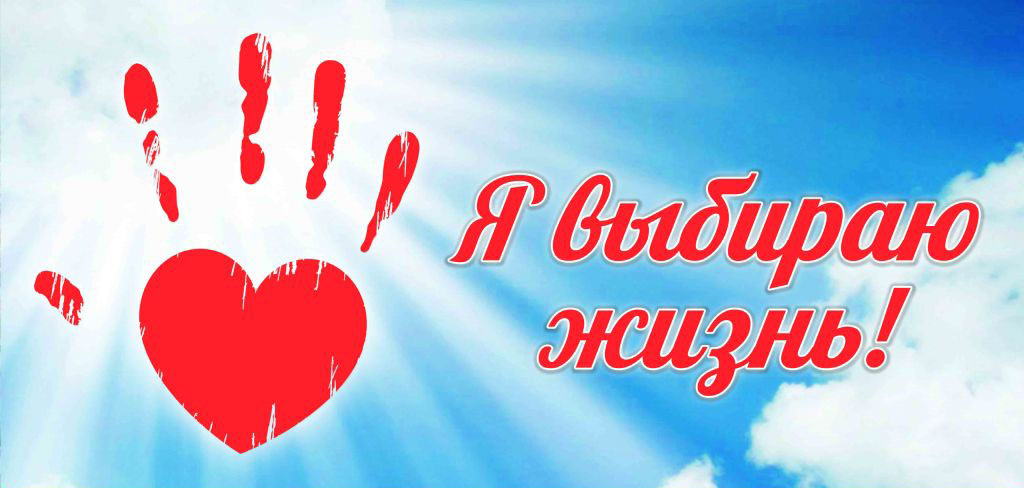 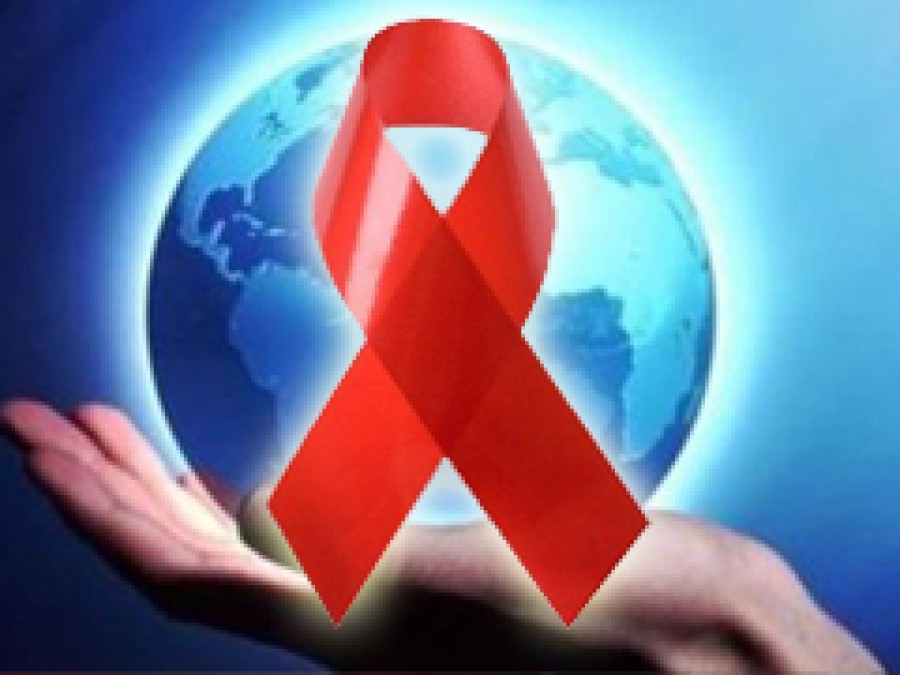 